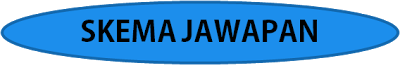 Tutorial 1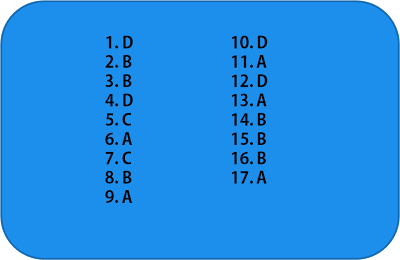 